PRESTASI BELAJAR DITINJAU DARI FASILITAS, MOTIVASI, PENDIDIKAN ORANG TUA DAN KEMANDIRIAN BELAJAR SISWA SMK NEGERI 1 SRAGENTESISDiajukan untuk Memenuhi Sebagian Persyaratan Memperoleh Gelar Magister Sains (M.Si)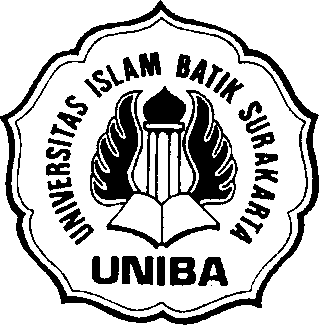 Oleh :ENY PUJIHASTUTI   2020P20035PROGRAM STUDI MAGISTER ILMU MANAJEMEN PROGRAM PASCASARJANAUNIVERSITAS ISLAM BATIKSURAKARTA2022LEMBAR PENGESAHAN TESIS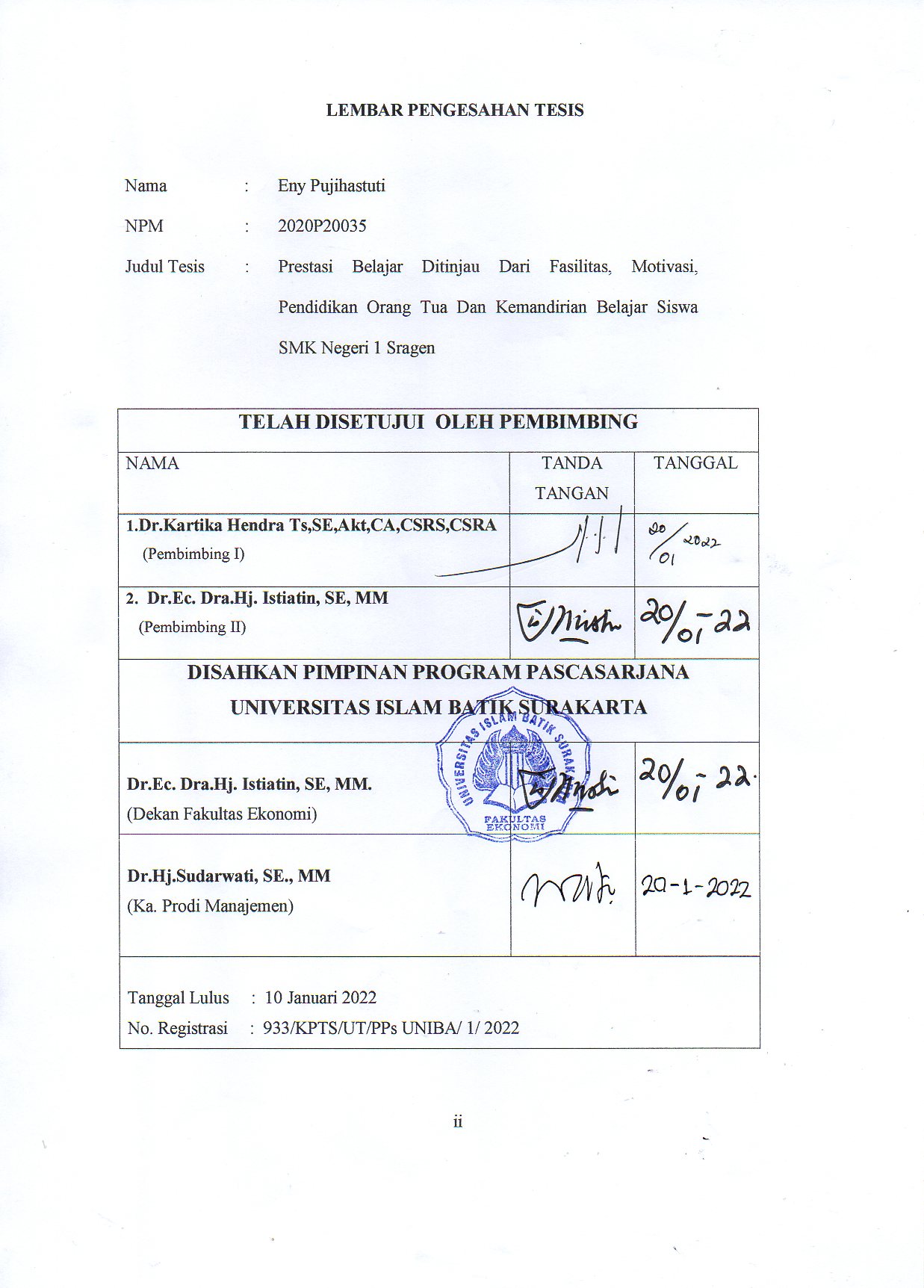 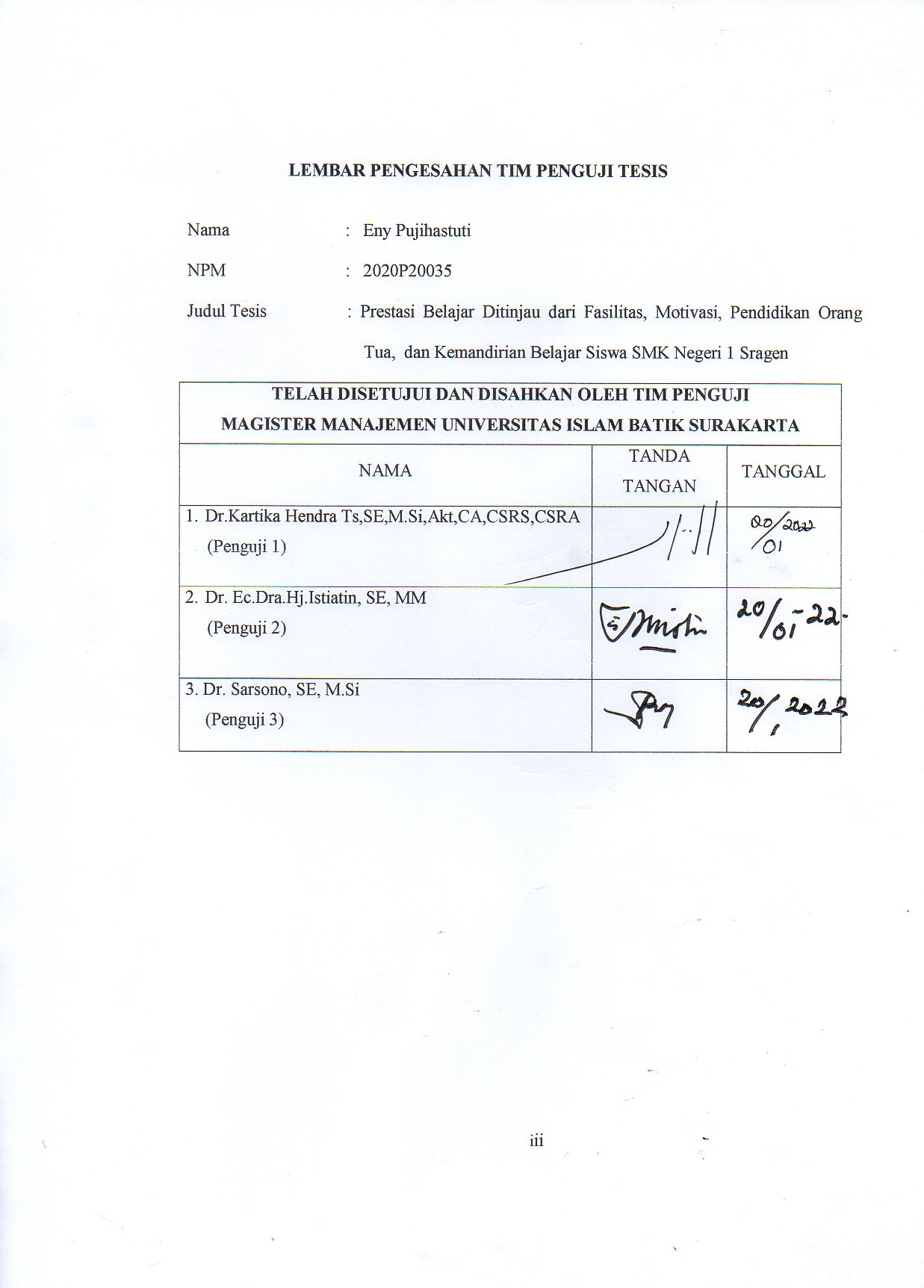 LEMBAR PENGESAHAN TIM PENGUJI TESISNama			:   Eny PujihastutiNPM			:   2020P20035Judul Tesis		: Prestasi Belajar Ditinjau dari Fasilitas, Motivasi, Pendidikan Orang                   Tua,  dan Kemandirian Belajar Siswa SMK Negeri 1 SragenSURAT PERNYATAAN KEASLIAN TESISSaya yang bertandatangan di bawah ini,Nama		:  Eny Pujihastuti		NIM		:  2020P20035	Judul Tesis	:	Prestasi Belajar Ditinjau dari Fasilitas, Motivasi, Pendidikan Orang Tua dan Kemandirian Belajar Siswa SMK Negeri 1 SragenDengan ini saya menyatakan bahwa tesis yang saya ajukan ini adalah hasil karya saya sendiri dan belum pernah diajukan untuk memperoleh gelar magister di suatu Perguruan Tinggi, dan sepanjang pengetahuan saya tesis ini tidak terdapat karya atau pendapat yang pernah ditulis atau diterbitkan oleh orang lain kecuali yang diacu dalam naskah ini secara tertulis dan disebutkan dalam daftar pustaka.Surakarta,  Januari 2022Eny PujihastutiSURAT PERNYATAANYang bertanda tangan di bawah ini :Nama	: ENY PUJIHASTUTINPM	: 2020P20035Menyatakan dengan sesungguhnya, bahwa tesis berjudul “PRESTASI BELAJAR DITINJAU DARI FASILITAS, MOTIVASI, PENDIDIKAN ORANG TUA DAN KEMANDIRIAN BELAJAR SISWA SMK NEGERI 1 SRAGEN” adalah betul-betul karya saya sendiri. Apabila dikemudian hari terbukti penyataan saya ini tidak benar, maka saya bersedia mempertanggungjawabkan dan menerima sanksi akademik berupa pencabutan tesis dan gelar yang saya peroleh dari tesis tersebut.Surakarta,     November 2021 Yang Membuat PernyataanENY PUJIHASTUTI  NPM. 2020P2003HALAMAN PERSEMBAHANDengan penuh rasa syukur ke hadirat Allah SWT yang mendalam dan rasa bahagia yang tak terkira, tesis ini saya persembahkan untuk :Bapak Ibu tercinta, terimakasih atas doa, motivasi, nasehat dan kasih sayang yang diberikan selama ini;Suamiku tercinta, Agus Nuryunanto  terimakasih doa dan suportnya;Anakku tersayang, Richie Sambora AS, kamulah penyemangatku;Bapak Ibu mertua, terimakasih atas doa, motivasi, dan nasehatnya;Kakak adik tersayang, terimakasih atas motivasinya selama ini;Teman–teman seangkatan dan seperjuangan, kelas 30B, terimakasih atas kekompakan dan semangatnya;ABSTRAKENY PUJIHASTUTI, 2020P20035: Prestasi Belajar Ditinjau Dari Fasilitas, Motivasi, Pendidikan Orang Tua Dan Kemandirian Belajar Siswa Smk Negeri 1 Sragen. Penelitian ini menguji faktor yang mempengaruhi prestasi belajar yaitu fasilitas, motivasi, pendidikan orang tua dan kemandirian siswa. Penelitian dilakukan pada siswa SMK Negeri 1 Sragen.Penelitian ini menggunakan pendekatan penelitian kuantitatif . Penelitian ini dilaksanakan di SMK Negeri 1 Sragen yang berlokasi di Jl Ronggowarsito, Sragen, tepatnya di kelas XI Tahun Pelajaran 2020/2021. Populasi dalam penelitian ini adalah seluruh siswa kelas XI Tahun Pelajaran 2020 / 2021 yang terdiri 14 kelas yang berjumlah 500 siswa. Populasi tersebut selanjutnya diambil sampel penelitian sebanyak 100 responden. Pada penelitian ini data yang terkumpul diolah menggunakan alat analisis regresi linier berganda dengan menggunakan software SPSS. Berdasarkan analisis yang telah dilakukan maka dapat diambil beberapa kesimpulan fasilitas belajar tidak berpengaruh positif terhadap prestasi siswa di SMK Negeri 1 Sragen. Motivasi belajar, pendidikan orang tua , dan kemandirian belajar berpengaruh positif dan signifikan terhadap prestasi siswa SMK Negeri 1 Sragen.Kata Kunci : Fasilitas, Motivasi, Pendidikan Orang Tua, Kemandirian, Prestasi belajarABSTRACTENY PUJIHASTUTI, 2020P20035. Learning Achievements Are Reviewed From Facilities, Motivation, Parental Education And Independence Of Study Of State Vocational Students 1 Sragen.The study examined factors that influence learning achievement: facilities, motivation, parental education and student independence. The research was conducted on students of SmK Negeri 1 Sragen. This research uses a quantitative research approach. This research was conducted at SMK Negeri 1 Sragen located at Jl Ronggowarsito, Sragen, in class XI of the 2020/2021 School Year. The population in this study is all students of class XI of the 2020/2021 School Year consisting of 14 classes totalling 500 students. 100 respondents then sampled the population. In this study, the collected data was processed using multiple linear regression analysis tools using SPSS software. Based on the analysis that has been done, some conclusions can be taken that learning facilities do not have a positive and insignificant effect on student achievement in SMK Negeri 1 Sragen. Motivation to learn, parental education, and learning independence have a positive and significant effect on the achievement of SMK Negeri 1 Sragen.Keywords: Facilities, Motivation, Parental education, Independence of learning, student achievementMOTTO Jadikan hidupmu di dunia ini bermanfaat bagi orang lain dan mudahkanlah segala urusan umatmu, maka insya Allah akan mudah urusanmu dihadapan Allah” (HR. Muslim)Seberapapun besarnya penderitaan yang kita alami, kalau kita menerimanya dengan tabah dan ikhlas itu semua tak lain hanyalah cobaan (Penulis)Allah tidak menciptakan jin dan Manusia melainkan hanya untuk beribadah”. (Az-Zariyat: 56)KATA PENGANTARAlhamdulillah puji syukur penulis panjatkan atas kehadirat Allah SWT, yang telah melimpahkan rahmat dan hidayah-Nya kepada penulis, sehingga penulis dapat menyelesaikan tesis ini dengan tepat waktu. Penelitian dan penyusunan tesis ini merupakan sebagian syarat/ tugas akhir penyelesaian studi pada Program Pascasarjan Magister Manajemen Universitas Islam Batik (UNIBA) Surakarta. Selama penelitian dan proses penyusunan tesis ini, saya banyak memperoleh bantuan dari berbagai pihak. Oleh karena itu saya menyampaikan ucapan terima kasih yang tak terhingga kepada yang terhormat:Dr. H. Amir Junaidi, S.H., M.H selaku Rektor Universitas Islam Batik Surakarta.Dr. Ec. Dra. Hj. Istiatin, SE.MM, selaku Dekan Fakultas Ekonomi Universitas Islam Batik Surakarta, serta selaku pembimbing II yang memberikan bimbingan, pengarahan, saran, dan motivasi kepada penulis dari awal sampai dengan terselesaikannya penyusunan tesis iniDr.Hj. Sudarwati, SE, MM selaku ketua program studi Magister Manajemen Universitas Islam Batik Surakarta.Dr.Kartika Hendra Ts,SE,Akt,CA,CSRS,CSRA selaku Dosen Pembimbing I atas perhatian dan kesabarannya memberikan bimbingan dan pengarahan kepada penulis, sehingga penulisan tesis ini berjalanlancar.Bapak dan Ibu Tim penguji yang menguji tesis ini dengan memberikan kritikan dan masukan-masukan demi kesempurnaan tesisini.Bapak dan Ibu Dosen Universitas Islam Batik Surakarta yang telah membantu penulis dalam pembekalan materi untuk penyusunan proposal tesisini.Keluarga besar SMK Negeri 1 Sragen yang telah memberikan partisipasinya dalam menyelesaikan penelitian ini.Semoga semua bantuan yang diberikan dari semua pihak, menjadi amal soleh dan mendapat imbalan dari Allah SWT. Saya sangat menyadari bahwa karena keterbatasan pengetahuan, kemampuan dan waktu yang tersedia menyebabkan penyusunan tesis ini masih jauh dari kesempurnaan. Oleh karena itu, saran dan kritik yang sifatnya membangun sangat diharapkan untuk kesempurnaan tesis ini. Semoga tesis ini bermanfaat bagi semua pihak yang membutuhkan.Surakarta,   Januari 2022Penulis Eny PujihastutiDAFTAR ISIDAFTAR TABELTabel III.1	Populasi Siswa	41Tabel III.2	Skor Kuesioner	42Tabel III.3	Kisi – Kisi Prestasi Belajar	43Tabel III.4	Kisi – Kisi Fasilitas Belajar	44Tabel III.5	Kisi – Kisi Motivasi Belajar	44Tabel III.6	Kisi – Kisi Pendidikan Orang Tua	45Tabel III.7	Kisi – Kisi Kemandirian Belajar	46Tabel III.8	Hasil Uji Validitas Prestasi belajar	48Tabel III.9	Hasil Uji Validitas Fasilitas Belajar	48Tabel III.10	Hasil Uji Validitas Motivasi belajar	49Tabel III.11	Hasil Uji Validitas Pendidikan Orang Tua	50Tabel III.12	Hasil Uji Validitas Kemandirian Belajar	50Tabel III.13	Hasil Uji Reliabilitas	52Tabel IV.1    Data Kepala dan Wakasek	64Tabel IV.2    Data Guru	65Tabel IV.3    Data Karyawan	66Tabel IV.4    Data Siswa	66Tabel IV.5    Karakteristik Responden Berdasarkan Umur	67Tabel IV.6    Karakteristik Responden Berdasarkan Jenis Kelamin	68Tabel IV.7    Karakteristik Responden Berdasarkan Kompetensi Keahlian	69Tabel IV.8    Hasil Statistik Diskriftif	71Tabel IV.9    Hasil Uji Normalitas	75Tabel IV.10    Hasil Uji Multikolinearitas	76Tabel IV.11    Hasil Uji Heterokedastisitas	77Tabel IV.12    Hasil Regresi Linear Berganda	79Tabel IV.13    Hasil Uji Kelayakan Model	80Tabel IV.14    Hasil Uji Hipotesis	81Tabel IV.15    Hasil Uji Koefisien Determinan	84DAFTAR GAMBARGambar 2.1 Kerangka Konseptual Penelitian		33Gambar 4.1 Karakteristik Desponden Berdasarkan Umur		67Gambar 4.2 Karakteristik Desponden Berdasarkan Jenis Kelamin		68Gambar 4.3 Karakteristik Desponden Berdasarkan Kompetensi Keahlian		70Gambar 4.4 Grafik Histogram Normalitas		73Gambar 4.5 Grafik Normal P-P Plot		74Gambar 4.6 Hasil Uji Heterokedastisitas		78DAFTAR LAMPIRANLampiran 1     Matrik Jurnal Lampiran 2     Kuisioner Penelitian   Lampiran 3    Data Scoring Responden Uji InstrumenLampiran 4    Data Scoring 100 Responden  untuk Uji Asumsi Klasik dan Uji HipotesisLampiran 5    Data Responden	Lampiran 6    Hasil Uji Instrumen	Lampiran 7    Hasil Uji ReliabilitasLampiran 8    Hasil Uji Statistik Diskriftif	Lampiran 9    Hasil Uji Asumsi Klasik	Lampiran 10  Hasil Analisa Regresi BergandaLampiran 11  Hasil Uji Kelayakan ModelLampiran 12  Hasil Uji HipotesisLampiran 13  Hasil Uji Koefisien DeterminasiLampiran 14  Tabel r, Tabel f, Tabel tNama:ENY PUJIHASTUTINPM:2020P20035Judul Tesis:Prestasi Belajar Ditinjau Dari Fasilitas, Motivasi, Pendidikan Orang Tua Dan Kemandirian Belajar Siswa SMK Negeri 1 Sragen TELAH DISETUJUI  OLEH PEMBIMBINGTELAH DISETUJUI  OLEH PEMBIMBINGTELAH DISETUJUI  OLEH PEMBIMBINGTELAH DISETUJUI  OLEH PEMBIMBINGTELAH DISETUJUI  OLEH PEMBIMBINGNAMANAMATANDA TANGANTANDA TANGANTANGGAL1.Dr.Kartika Hendra Ts,SE,Akt,CA,CSRS,CSRA     (Pembimbing I)1.Dr.Kartika Hendra Ts,SE,Akt,CA,CSRS,CSRA     (Pembimbing I)Dr.Ec. Dra.Hj. Istiatin, SE, MM   (Pembimbing II)Dr.Ec. Dra.Hj. Istiatin, SE, MM   (Pembimbing II)DISAHKAN PIMPINAN PROGRAM PASCASARJANA UNIVERSITAS ISLAM BATIK SURAKARTADISAHKAN PIMPINAN PROGRAM PASCASARJANA UNIVERSITAS ISLAM BATIK SURAKARTADISAHKAN PIMPINAN PROGRAM PASCASARJANA UNIVERSITAS ISLAM BATIK SURAKARTADISAHKAN PIMPINAN PROGRAM PASCASARJANA UNIVERSITAS ISLAM BATIK SURAKARTADISAHKAN PIMPINAN PROGRAM PASCASARJANA UNIVERSITAS ISLAM BATIK SURAKARTADr.Ec. Dra.Hj. Istiatin, SE, MM.(Dekan Fakultas Ekonomi) Dr.Hj.Sudarwati, SE., MM(Ka. Prodi Manajemen)Tanggal Lulus     : No. Registrasi     :  Tanggal Lulus     : No. Registrasi     :  Tanggal Lulus     : No. Registrasi     :  Tanggal Lulus     : No. Registrasi     :  Tanggal Lulus     : No. Registrasi     :  TELAH DISETUJUI DAN DISAHKAN OLEH TIM PENGUJIMAGISTER MANAJEMEN UNIVERSITAS ISLAM BATIK SURAKARTATELAH DISETUJUI DAN DISAHKAN OLEH TIM PENGUJIMAGISTER MANAJEMEN UNIVERSITAS ISLAM BATIK SURAKARTATELAH DISETUJUI DAN DISAHKAN OLEH TIM PENGUJIMAGISTER MANAJEMEN UNIVERSITAS ISLAM BATIK SURAKARTANAMATANDA TANGANTANGGALDr.Kartika Hendra Ts,SE,M.Si,Akt,CA,CSRS,CSRA     (Penguji 1)Dr. Ec.Dra.Hj.Istiatin, SE, MM     (Penguji 2) Dr. Sarsono, SE, M.Si(Penguji 3)